DRUGU GODINU ZA REDOM PODUZETNICI U TRGOVINI NA MALO IGRAMA I IGRAČKAMAOSTVARILI NETO DOBITPrema podacima iz obrađenih godišnjih financijskih izvještaja, u 2016. godini, u razredu djelatnosti trgovina na malo igrama i igračkama u specijaliziranim prodavaonicama (NKD 47.65), bilo je 27 poduzetnika, a od ukupnog broja, njih 14 ili 51,9 % poslovalo je s dobitkom, a 48,1 % odnosno 13 poduzetnika s gubitkom. U razdoblju od 2012. do 2016. godine broj registriranih poslovnih subjekata varirao je između 22 i 28. Ostvareni prosječni prihodi po poduzetniku smanjivali su se iz godine u godinu i u 2012. godini iznosili su 5,5 milijuna kuna, a u 2016. godini 1,9 milijun kuna.Najveći ukupni prihodi ostvareni su 2012. godine u iznosu od 132,5 milijuna kuna, a najmanji 2016. godine, 52,1 milijun kuna, što je u odnosu na početnu promatranu godinu smanjenje od 60,7 %. U navedenoj djelatnosti u 2016. godini bilo je 27 poduzetnika koji su zapošljavali 139 zaposlenih, što je u prosjeku pet zaposlenih po poduzetniku, dok je najviše zaposlenih po poduzetniku (njih 14), bilo 2012. godine. Broj zaposlenih se smanjivao svake godine te je u 2016. bilo 57,6 % manje zaposlenih nego u 2012. godini.Prosječna mjesečna obračunata neto plaća zaposlenih kod poduzetnika u djelatnosti trgovine na malo igrama i igračkama u specijaliziranim prodavaonicama, u 2016. godini iznosila je 2.892 kune, što je 6,3 % manje u odnosu na prethodnu godinu, 34,3 % manje od prosječne plaće poduzetnika odjeljka 47 (trgovina na malo, osim trgovine motornim vozilima i motociklima) i 43,7 % manje od prosječne mjesečne neto plaće zaposlenih kod poduzetnika na razini RH (5.140 kuna).Zaposlenima kod poduzetnika u spomenutom području djelatnosti 2015. godine obračunata je najveća prosječna mjesečna neto plaća koja je iznosila 3.088 kuna, dok je u 2016. godini njihova prosječna mjesečna plaća bila niža i iznosila je 2.892 kune.Tablica 1.	Osnovni financijski rezultati poslovanja poduzetnika u djelatnosti 47.65 – Trgovina na malo igrama i igračkama u specijaliziranim prodavaonicama za razdoblje od 2012.-2016. g.	(iznosi: u tisućama kuna)Izvor: Fina – Registar godišnjih financijskih izvještajaU djelatnosti trgovine na malo igrama i igračkama u specijaliziranim prodavaonicama bilo je 25 mikro poduzetnika (92,6 %) i 2 mala poduzetnika (7,4 %). Dva mala poduzetnika u spomenutoj djelatnosti, u 2016. godini, poslovali su uspješnije od skupine mikro poduzetnika te ostvarili neto dobiti u iznosu od 288 tisuća kuna, dok su mikro poduzetnici iskazali neto gubitak od 12 tisuća kuna. Prema oblicima vlasništva u spomenutoj djelatnosti poslovali su poduzetnici isključivo u privatnom vlasništvu.Konsolidirani financijski rezultat poslovanja skupine poduzetnika u trgovina na malo igrama i igračkama u specijaliziranim prodavaonicama, bio je pozitivan u 2015. godini (neto dobit 921 tisuću kuna) i u 2016. godini (276 tisuća kuna neto dobiti). U razdoblju od 2012. do 2014. godine iskazan je neto gubitak, a najveći neto gubitak bio je 2012. godine i iznosio je 22,7 milijuna kuna.Navedeni gubitak rezultat je poslovanja društva ONE2PLAY d.o.o. koje je u 2012. godini iskazalo 24,7 milijuna kuna gubitka. Trgovački sud u Zagrebu je 19. rujna 2016. godine brisao navedeno društvo (one2play d.o.o. za proizvodnju i trgovinu u stečaju).Više od polovice zaposlenih (51,1%) bilo je u društvu EUROM DENIS MALOPRODAJA d.o.o., 71 od ukupno 139 koliko ih je bilo u razredu djelatnosti 47.65 u 2016.Tablica 2.	EUROM DENIS MALOPRODAJA d.o.o. na prvom je mjestu među poduzetnicima u djelatnosti NKD 47.65 prema broju zaposlenih u 2016. godini – niže prikazani podaci objavljeni su na Transparentno.hrIzvor: Financijska agencija – Registar godišnjih financijskih izvještaja, Transparentno.hrNajveću dobit razdoblja u 2016. godini ostvario je mikro poduzetnik POKER PIK d.o.o. u iznosu od 328,1 tisuću kuna, odnosno 29,4 % dobiti razdoblja 27 poduzetnika u razredu djelatnosti 47.65. Na drugom mjestu po dobiti razdoblja bio je mali poduzetnik INTEKS PROMET d.o.o. sa 260 tisuća kuna odnosno 23,3 % dobiti razdoblja. Navedena dva društva nalaze se i među prvih pet subjekta po ukupnom prihodu u 2016. godini u razredu djelatnosti 47.65. Najveći ukupan prihod ostvario je mali poduzetnik EUROM DENIS MALOPRODAJA d.o.o. i to u iznosu od 23,4 milijuna kuna (udio od 50,1 % u ukupnom prihodu prvih pet poduzetnika i 44,9 % u prihodu svih poduzetnika razreda).Tablica 3.	Top 5 poduzetnika po ukupnom prihodu u 2016., u razredu djelatnosti 47.65 	(iznosi u tisućama kn)Izvor: Fina – Registar godišnjih financijskih izvještajaUdio pet poduzetnika s najvećim prihodom u 2016. godini u ukupnim prihodima 27 poduzetnika djelatnosti trgovine na malo igrama i igračkama u specijaliziranim prodavaonicama, bio je 89,6 %.Najveći gubitak razdoblja u 2016. godini iskazao je mikro poduzetnik ONE2PLAY MALOPRODAJA d.o.o. u stečaju od 524,1 tisuću kuna. Društvo je osnovano 12. studenoga 2012. godine u postupku odvajanja od društva ONE2PLAY d.o.o. za proizvodnju i trgovinu.U niže navedenom grafikonu uspoređena su dva poduzetnika s najvećim prihodom iz razreda djelatnosti NKD 47.65 prema produktivnosti u razdoblju od 2011. do 2016. godine. U 2016. godini poduzetnik INTEKS PROMET d.o.o. ostvario je produktivnost od 610.632 kune, a EUROM DENIS MALOPRODAJA d.o.o. produktivnost od 329.602 kune. Društvo EURODOM DENIS MALOPRODAJA d.o.o. osnovano je 4. listopada 2013. godine te iz toga razloga u grafikonu nisu iskazani podaci za 2011. i 2012. godinu.Grafikon 1.	Usporedni prikaz produktivnosti prva dva poduzetnika u 2016. po ukupnom prihodu u djelat. 47.65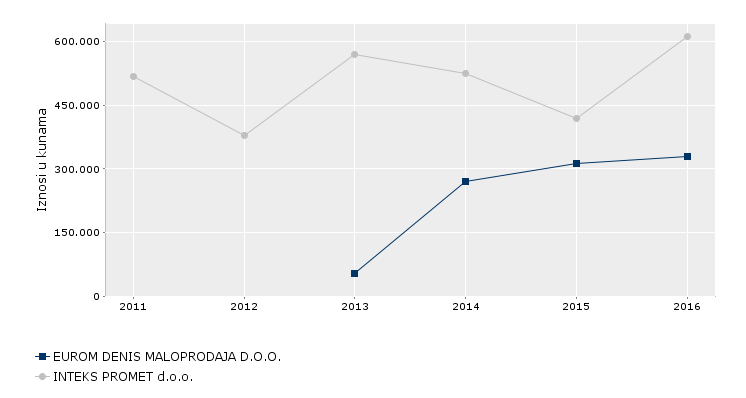 Izvor: Fina, servis info.BIZViše o rezultatima poslovanja poduzetnika po područjima djelatnosti i po drugim kriterijima, prezentirano je u standardnim analizama rezultata poslovanja poduzetnika RH, po županijama i po gradovima i općinama u 2016. g. Pojedinačni podaci o rezultatima poslovanja poduzetnika dostupni su besplatno na RGFI – javna objava i na Transparentno.hrInformacija o tome je li poslovni subjekt u blokadi ili ne, dostupna je korištenjem usluge FINA InfoBlokade slanjem SMS poruku na broj 818058. te korištenjem WEB aplikacije JRR tj. uvidom u podatke o računima i statusu blokade poslovnih subjekata, koji se ažuriraju u Jedinstvenom registru računa kojega u skladu sa zakonskim propisima, od 2002. godine, vodi Financijska agencija.OpisOdjeljak 47Razred djelatnosti 47.65
(tekuće razdoblje iz godišnjeg financijskog izvještaja)Razred djelatnosti 47.65
(tekuće razdoblje iz godišnjeg financijskog izvještaja)Razred djelatnosti 47.65
(tekuće razdoblje iz godišnjeg financijskog izvještaja)Razred djelatnosti 47.65
(tekuće razdoblje iz godišnjeg financijskog izvještaja)Razred djelatnosti 47.65
(tekuće razdoblje iz godišnjeg financijskog izvještaja)Opis2016.2012.2013.2014.2015.2016.Broj poduzetnika 8.8322422282527Broj dobitaša5.7811210131214Broj gubitaša3.0511212151313Broj zaposlenih 83.876328233305150139Ukupni prihodi 75.864.431132.54678.087103.21153.22252.143Ukupni rashodi 73.857.825154.48886.816111.16251.97051.603Dobit prije oporezivanja2.989.4133.5781.4403.4691.6401.379Gubitak prije oporezivanja982.80825.52110.16911.420388839Porez na dobit473.976723299663331264Dobit razdoblja 2.513.6022.8471.1292.7951.3101.115Gubitak razdoblja 980.97225.51310.15811.409388839Dobit ili gubitak razdoblja1.532.630-22.665-9.029-8.614921276Izvoz 985.35716.1041.6232.0803.3562.384Uvoz 7.804.31955.4399.5148.8045.8372.812Trgovinski saldo (izvoz minus uvoz) -6.818.962-39.335-7.891-6.724-2.480-428Investicije u novu dugotrajnu imovinu 2.451.2725.5579391.2321.093193Prosječne mjesečne neto plaće po zaposlen. 4.4002.6412.9232.9043.0882.892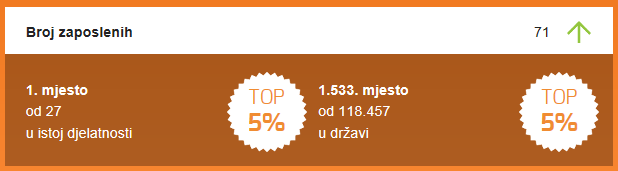 OIB 44225131109MB 04109481Veličina MaliTemeljni kapital 520.000 knKorisnik koncesije NeU predstečanoj nagodbi NeR. br.OIBNazivMjestoUkupni prihodBroj zaposlenihDobit razdoblja1.44225131109EUROM DENIS MALOPRODAJA d.o.o.Zagreb23.40271282.72438732598INTEKS PROMET d.o.o.Zagreb14.655242603.73323157067A.D.S. d.o.o.Umag3.98261244.32619970125POKER PIK d.o.o.Čakovec2.63663285.91841941117PLAVA KUTIJA d.o.o.Zagreb2.046047Ukupno top 5Ukupno top 5Ukupno top 5Ukupno top 546.722107787Ukupno svi po odabranim kriterijima (27)Ukupno svi po odabranim kriterijima (27)Ukupno svi po odabranim kriterijima (27)Ukupno svi po odabranim kriterijima (27)52.1431391.115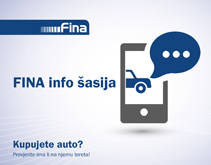 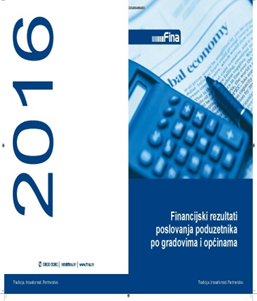 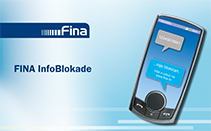 